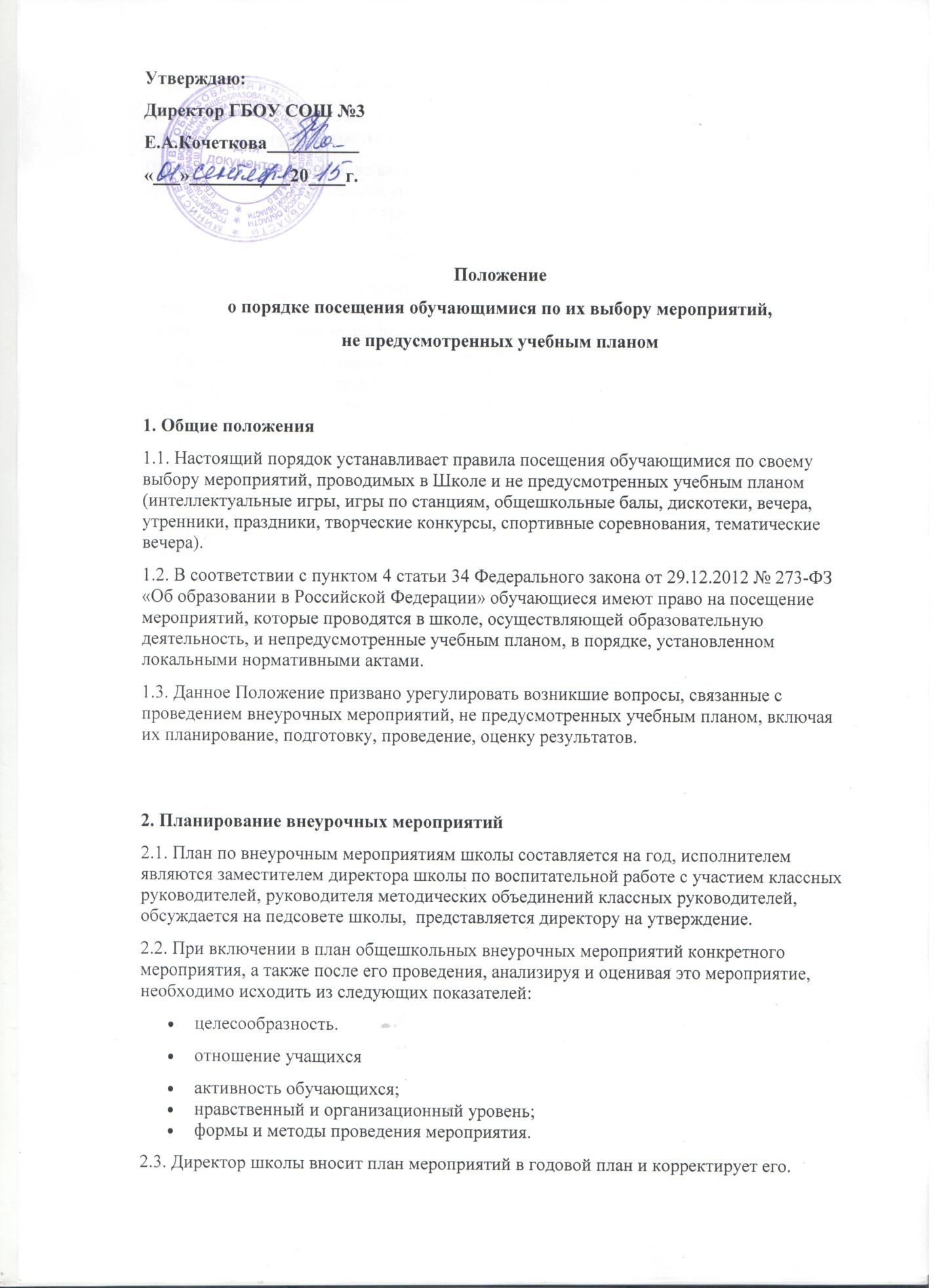 .3. Правила проведения мероприятий3.1. В течение учебного года планы внеклассных мероприятий классных коллективов и школы могут корректироваться в зависимости от сложившейся обстановки.Проведение мероприятий, не включенных в общешкольный план работы, предусматривает обязательное уведомление заместителей директора о проведении мероприятия, не менее чем за три учебных дня предшествующих дню проведения мероприятия. В проведении мероприятия может быть отказано в случае проведения в этот день мероприятий, предусмотренных общешкольным планом мероприятий.3.2. При проведении общешкольного мероприятия участники образовательного учреждения должны быть извещены о проведении данного мероприятия администрацией школы не позднее, чем за две недели до начала проведения мероприятия.3.3. При проведении внеклассного мероприятия классный руководитель не должен оставлять детей без внимания. Классный руководитель несет ответственность за подготовку мероприятия, отвечает за жизнь и здоровье обучающихся во время мероприятия, дисциплину и порядок в своем классе.3.4. Состав обучающихся, допущенных к участию в мероприятии, программа мероприятия, время его начала и окончания, а также особые требования к проведению мероприятия оговариваются положением о проведении мероприятия и должны быть заранее доведены до сведения обучающихся.3.5.Мероприятие должно оканчиваться не позднее 20.00ч3.6. Приход и уход с мероприятия осуществляется организованно.4. Права, обязанности и ответственность посетителей мероприятий4.1. Все посетители мероприятия имеют право на уважение своей чести и достоинства.Все посетители обязаны:соблюдать настоящее Положение и регламент проведения мероприятия;бережно относиться к помещениям, имуществу и оборудованию учреждения, в котором проводится мероприятие;уважать честь и достоинство других посетителей мероприятия.4.2. Участники, зрители и гости обязаны:поддерживать чистоту и порядок во время  мероприятия;выполнять требования ответственных лиц;незамедлительно сообщать ответственным лицам о случаях обнаружения подозрительных предметов, вещей, о случаях возникновения задымления или пожара;при получении информации об эвакуации действовать согласно указаниям ответственных лиц, соблюдая спокойствие и не создавая паники.4.3. Ответственные лица обязаны:лично присутствовать на мероприятии;обеспечивать доступ посетителей на мероприятие;обеспечивать эвакуацию посетителей в случае угрозы и возникновения чрезвычайных ситуаций.4.4. Посетителям мероприятий запрещается:приносить с собой и (или) употреблять алкогольные напитки, наркотические и токсические средства;совершать поступки, унижающие или оскорбляющие человеческое достоинство других посетителей, работников школы, службы охраны;осуществлять агитационную или иную деятельность, адресованную неограниченному кругу лиц, выставлять напоказ знаки или иную символику, направленную на разжигание расовой, религиозной, национальной розни, оскорбляющую посетителей, работников школы, службу охраны;4.5. Обучающиеся имеют право на уважение человеческого достоинства, защиту от всех форм физического и психического насилия, оскорбления личности, охрану жизни и здоровья во время проведения мероприятий.4.6. Обучающиеся имеют право использовать плакаты, лозунги, речевки во время проведения состязательных, в том числе спортивных мероприятий, а также соответствующую атрибутику (бейсболки, футболки с символикой мероприятия).5. Права и обязанности Организаторов мероприятия5.1. Организаторы могут устанавливать возрастные ограничения на посещение мероприятия.5.2. Организаторы могут устанавливать запрет на пользование мобильной связью во время мероприятия.6. Обеспечение безопасности при проведении мероприятий6.1. При проведении внеклассного мероприятия ответственный педагог не должен оставлять детей без внимания. Организующий мероприятие педагог несет ответственность за подготовку мероприятия, отвечает за жизнь и здоровье обучающихся во время мероприятия.